ÄRZTLICHE BESTÄTIGUNG STELZHAMERKINDERGARTEN & KRABBELZWERGE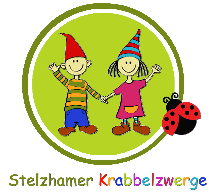 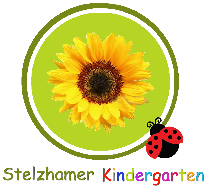 Auwaldstraße 474840 VöcklabruckTel.: KG 07672/26770 	KS 0676 / 84 10 66 611Dem Kind __________________________ geb. _______________________Wohnhaft in ___________________________________________________Ist aufgrund Ihres /Seines festgestellten, allgemeinen Gesundheitszustandes der Besuch in der Krabbelstube zumutbar.Besondere Hinweise betreffen den Besuch einer Kinderbetreuungseinrichtung:Ist das Kind seinem Alter entsprechend entwickelt? JA		 NEINWesentliche Defizite:Körperlich wenig belastbarSoll nicht turnenDauernde MedikamenteneinnahmeBestehende AllergienSonstige Bemerkungen:_______________    _____________________________________________      Ort, Datum		      Unterschrift und Stempel der Ärztin /des Arztes